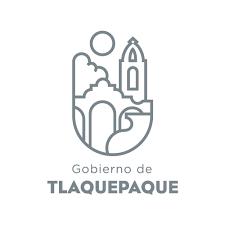 COORDINACIÓN GENERAL DE SERVICIOS PÚBLICOS MUNICIPALESDEPARTAMENTO DE MEJORAMIENTO URBANOARTÍCULO 8Fracción VI incison) Las estadísticas que generen en cumplimiento de sus facultades, competencias o funciones c.c.p. Archivo / Acuses de actualización de información mensual “Portal Tlaquepaque” 270-2020JROP/alnqMejoramiento UrbanoEstadísticaMejoramiento UrbanoEstadísticaMejoramiento UrbanoEstadísticaPeriodoSolicitudes recibidasSolicitudes atendidas1° de Enero al 31 Octubre 2020259235